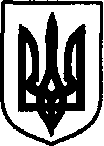 УКРАЇНАДунаєвецька міська рада VII скликанняР І Ш Е Н Н ЯСорок п'ятої сесії23 листопада 2018 р.				Дунаївці 				№32-45/2018рПро перехід права оренди земельної ділянкиРозглянувши заяви Танащука М.Л. та Тодераша Ф.Г. про заміну сторони в договорі оренди землі №205 від 30.05.2006 року, керуючись пунктом 34 частини 1 статті Закону України «Про місцеве самоврядування в Україні», ч.1 ст.7 Закону України «Про оренду землі», враховуючи пропозиції спільних засідань постійних комісій від 20.11.2018 р. та 21.11.2018 р., міська рада ВИРІШИЛА:Передати право оренди земельної ділянки площею 0,0387 га в м.Дунаївці по вул.Гагаріна, 18-А з Танащука Мирослава Леонідовича на Тодераша Федора Георгійовича.Внести часткові зміни до договору оренди земельної ділянки №205 від 30.05.2006 року, а саме:а) преамбулу договору оренди земельної ділянки №205 від 30.05.2006 року викласти в слідуючій редакції:Орендодавець (уповноважена ним особа): Дунаєвецька міська рада в особі міського голови Заяць Веліни Владиславівни діючого на підставі ст.42 Закону України «Про місцеве самоврядування в Україні», рішення Дунаєвецької міської ради №32-45/2018р. від 23 листопада 2018 року	(прізвище, ім'я та по батькові фізичної особи,    найменування юридичної особи)з одного боку, та орендар гр.Тодераш Федір Георгійович, паспорт серія НР №879384 виданий Сторожинецьким РВ УМВС України в Чернівецькій області 23.08.2005р., ідентифікаційний номер 3258309950    з другого, 			     (прізвище, ім'я та по батькові фізичної особи, найменування юридичної особи)б) у тексті договору слова Танащук Мирослав Леонідович замінити на Тодераш Федір Георгійович у відповідних відмінках.в) пункт «Реквізити сторін» викласти в слідуючій редакціїРеквізити сторін4. Орендарю здійснити державну реєстрацію права оренди земельної ділянки у двомісячний термін.5.  У п'ятиденний строк після державної реєстрації додаткової угоди до договору оренди земельної ділянки надати копію додаткової угоди Дунаєвецькому Управлінню ГУ ДФС у Хмельницькій області та в відділ у Дунаєвецькому районі головного управління Держгеокадастру в Хмельницькій області.2. Направити рішення Дунаєвецькому Управлінню ГУ ДФС у Хмельницькій області.3. Контроль за виконанням рішення покласти на заступника міського голови С.Яценка, земельно-архітектурний відділ апарату виконавчого комітету Дунаєвецької міської ради (В.Макогончук) та постійну комісію з питань містобудування, будівництва, агропромислового комплексу, земельних відносин та охорони навколишнього природного середовища (голова комісії С.Кобилянський).Міський голова 	В. ЗаяцьОрендодавець Дунаєвецька міська рада в особі міського голови          (прізвище,  ім'я  та  по батькові фізичної  особи) Заяць Веліни Владиславівни                            паспортні дані (серія, номер, ким і коли виданий), Діючого на підставі ст.42 Закону України «Про місцеве самоврядування в Україні»,          установчого документа (назва,  ким  і  коли  затверджений), __________________________________відомості про державну реєстрацію та банківські реквізити)Місце проживання фізичної особи, місцезнаходження юридичної особи________32400 Хмельницька область___                                (індекс, область, район, місто,________м.Дунаївці, вул.Шевченка,50                          село, вулиця, номер будинку та квартири)Ідентифікаційний код ___04060714__                                                                     (юридичної особи) Орендар _______Тодераш Федір Георгійович _(прізвище,  ім'я  та  по батькові фізичної  особи)_____паспорт серія НР №879384,______                         паспортні дані (серія, номер, ким і коли виданий),виданий Сторожинецьким РВ УМВС України внайменування  юридичної особи, що діє на підставі установчого документаЧернівецькій області 23.08.2005 року_         (назва,ким і коли затверджений), відомості про державну                                              реєстрацію та банківські реквізити)Місце проживання фізичної особи, місцезнаходження юридичної особи_______Хмельницька область_________                                                 (індекс, область,___м.Дунаївці, вул.Шевченка 10, кв.48                      район, місто, село, вулиця, номер будинку та квартири)Ідентифікаційний номер __3258309950__                                                                     (фізичної особи)